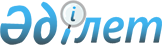 Об оказании социальной помощи детям-инвалидам, обучающимся и воспитывающимся на дому в городе Кокшетау
					
			Утративший силу
			
			
		
					Постановление акимата города Кокшетау Акмолинской области от 2 февраля 2012 года № А-2/194. Зарегистрировано Управлением юстиции города Кокшетау Акмолинской области 1 марта 2012 года № 1-1-167. Утратило силу постановлением акимата города Кокшетау Акмолинской области от 6 февраля 2015 года № А-2/158      Сноска. Утратило силу постановлением акимата города Кокшетау Акмолинской области от 06.02.2015 № А-2/158 (вводится в действие со дня подписания).

      В соответствии с подпунктом 4 пункта 1 статьи 56 Бюджетного кодекса Республики Казахстан от 4 декабря 2008 года, подпунктом 14) пункта 1 статьи 31 Закона Республики Казахстан от 23 января 2001 года «О местном государственном управлении и самоуправлении в Республике Казахстан», подпунктом 3) пункта 2 статьи 11 Закона Республики Казахстан от 13 апреля 2005 года «О социальной защите инвалидов в Республике Казахстан», в целях оказания материальной помощи детям-инвалидам, обучающимся и воспитывающимся на дому в городе Кокшетау, акимат города Кокшетау ПОСТАНОВЛЯЕТ:



      1. Оказать социальную помощь детям-инвалидам, обучающимся и воспитывающимся на дому в городе Кокшетау, ежеквартально в размере 6 месячных расчетных показателей.



      2. Контроль за исполнением настоящего постановления возлагается на заместителя акима города Кокшетау Какпенова Т.Ж.



      3. Настоящее постановление вступает в силу со дня государственной регистрации в Департаменте юстиции Акмолинской области и вводится в действие со дня официального опубликования.      Аким города                                М.Батырханов      «СОГЛАСОВАНО»      Начальник

      Государственного учреждения

      «Отдел образования

      города Кокшетау»                           Газизов Х.Х.      Начальник

      Государственного учреждения

      «Отдел занятости и социальных

      программ города Кокшетау»                  Ахметов К.А.      Начальник

      Государственного учреждения

      «Отдел экономики и бюджетного

      планирования города Кокшетау»              Омарова А.Б.
					© 2012. РГП на ПХВ «Институт законодательства и правовой информации Республики Казахстан» Министерства юстиции Республики Казахстан
				